HARRY GWALA DISTICT MUNICIPALITY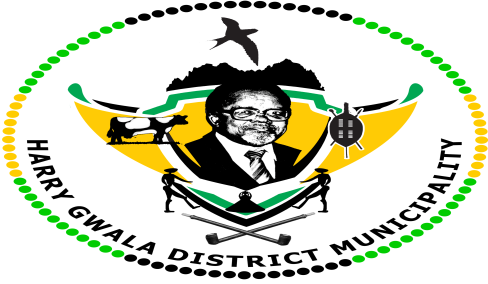 “Together We Deliver and Grow”SOCIAL SERVICES AND DEVELOPMENT PLANNING DEPARTMENT40 Main Street, P/Bag X501, Ixopo, 3276 Tel: 039-834 8700 Fax: (039) 834 1701E-mail: mahlabat@harrygwaladm.gov.za  MUNICIPAL HEALTH SERVICESAPPLICATION FORM FOR A CERTIFICATE OF ACCEPTABILITY OF FOOD PREMISES-REGULATION 3 (2) OF R638 OF 22 JUNE 2018A. PERSONAL INFORMATIONDetails of the person in whose name the certificate of acceptability must be issued.B. PARTICULARS FOR FOOD PREMISES/OWNER OF VEHICLEIf the following is not situated on the premises, note the address or describe the location thereof: C. FOOD CATEGORYList and describe the food items or the nature or type of food involvedD. QUANTITIES OF FOOD TO BE HANDLEDIndicate envisaged production output or number of persons to be catered forE. NATURE OF HANDLINGList and describe what activities will entail (e.g. preparation or packing and processing)F. STAFFG.PARTICULARS OF EXEMPTION BEING APPLIED FOR [Regulation 14 (1)]H. PLAN OF PREMISES (Where applicable)Attach to this application, a lay out plan of the premises, drawn on a scale of 1:50 which indicates the designation of the various areas and position of all equipment. I. PARTICULARS OF APPLICANT (if not also the person in charge)J. DECLARATIONI declare that the abovementioned information is correct.I understand that it is my legal responsibility and liability to ensure that this premises complies with all other legislation, and undertake to comply with this undertaking [Regulation 3 (5) (c)]The evaluation and the issuing of the Certificate of Acceptability are done, as the business was presented to the Environmental Health Practitioner. Should conditions change as set out in Regulation 3 (5) – (10), I am bound to re-apply for the premises to be re-evaluated for acceptability under these Regulations. Date of application: _________________ Signature of person in charge: ___________________________Signature of owner (if not person in charge):________________Name of Environmental Health Practitioner received the application: ___________________________________________Date received: _____________Signature: ________________Surname:*Surname and first names of person in whose name the certificate must be issued:First Names: ID No.: Copy of RSA identification document attachedCopy of Resident documentation attached , if an ImmigrantCertificate indicating all Directors /members and addresses attached, if applicable.Postal address:Residential address:Tel No: BusinessTel No: Residential Cell No:E-mail address:  Name of Food Premises/Business/Trading Name Type of food premises: (e.g. building/ vehicle, stall)Physical Address(Food premises)Building NameShop NumberFloor Level	Street Name and NumberSuburbErf Number(If applicable)Postal Address (Food Premises)Physical Address( In the case of a business solely in business of transporting perishable food on behalf of someone else)Vehicle (s) used for the  transportation of perishable/prepacked foodstuffs[Regulation 3 (1)(a) and 14 (6) (a)](Registration number)GPS Coordinates, if availableWebpage, if availableA checklist with risk factors and recommendations available and used (Y/N)Previous inspection reports available (Y/N)Relevant municipal permit/ zoning certificate in place? (Y/N)Valid Health Care Risk Waste (HCRW) contract with an approved HCRW company (Y/N) *if applicableA valid refuse removal contract with the Municipality or a refuse disposal site in place (Y/N)Water supply sourceErf No.AddressNumber of sanitary facilitiesChange roomsCleaning facilitiesHand-washing facilitiesStorage facilities for food/facilitiesPreparation premisesMalesFemalesTotalName:Capacity: (e. g owner, managing director, manager, secretary)I.D / Passport NumberCopy of RSA identification document attachedCopy of Resident documentation attached , if an ImmigrantCertificate indicating all Directors /members and addresses attached, if applicable.Postal address:Residential address: Tel no.: BusinessCell Number: